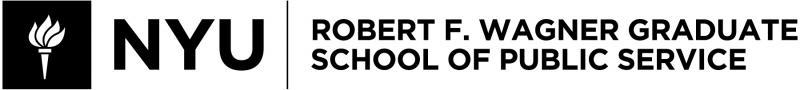 UPADM-GP 215.001 
The Politics of New YorkSpring 2021Instructor InformationProfessor Mitchell L. MossEmail: moss.mitchell@gmail.comSign up for office hours using this linkOffice Hours: Tuesdays and Thursdays 3:00 p.m. – 5:00 p.m., or by appointment.Teaching Assistant: Olivia Limone Email: orl211@nyu.eduSign up for office hours using this linkOffice Hours: Mondays 10:00 a.m. – 12:00 p.m. and Wednesdays 10:00 a.m. – 2:00 p.m., or by appointmentCourse InformationClass Meeting Times: Tuesdays and Thursdays 11:00 a.m.–12:15 p.m.Class Location: ZoomCourse DescriptionNew York City depends on politics to resolve fundamental conflicts and allocate land and money among competing groups. This course explores the way in which the public sector in New York City influences physical and economic development in the city: the buildings, parks, streets, mass transit systems that people depend on. The course will examine the structure of municipal government, the role of the mayor and city council, how New York City raises and spends money, plus the role of the state government in New York City. The course will integrate current events into readings and class discussions.During this semester, we will focus on the way in which NYC has responded to disasters, such as the Triangle Shirtwaist Fire of 1911, the Spanish Flu of 1918-19, the terrorist attack of September 11, 2001 and the coronavirus pandemic of 2020. We will explore the way in which the pandemic and Black Lives Matter movement are going to influence political participation and the mayoral election of 2021.Course and Learning ObjectivesDuring this course, you will:analyze the economic, political, technological and demographic forces that influence New York City’s approach to urban policy and planning;identify the key actors, organizations and processes that influence planning and development;understand how political activity shapes city policies and the values that elected officials pursue, increasing economic mobility, improving the environment, and strengthening public health;apply this knowledge to think critically about public policy debates (e.g. school integration, congestion pricing, etc.) and generate your own evaluations of proposed policies; anddemonstrate your command of lecture concepts through coherent and well-documented writing reinforced by data charts, maps and other visuals, and through meaningful contributions to class discussions.Learning Assessment TableRequired ReadingsStudents will be expected to have read through the required readings assigned for a given week prior to lecture. While all other required readings will be accessible online (either via NYU Classes or the URL provided in the Course Content section of this syllabus), students must rent or purchase the following text (available at the NYU Bookstore):Caro, R. (1974). The power broker: Robert Moses and the fall of New York. New York, NY: Knopf.Immediately below each week’s required reading list is a set of suggested readings that I encourage you to read, but doing so is optional.Web ResourcesThe following are news publications, magazines, journals, blogs, and other providers of content focused on New York City and/or New York State politics, policy (budget, education, economic, housing and transportation, to name a few), or (history of) capital planning. News SourcesBklyner.: bklyner.comChalkbeat | New York: chalkbeat.org/nyTHE CITY: city.nycCity & State New York: cityandstateny.comCity Journal: city-journal.orgCity Lab | New York: citylab.com/locations/cities/new-york/ City Limits: citylimits.orgCrain’s Business New York: crainsnewyork.comCurbed New York: ny.curbed.comDaily Intelligencer, New York Magazine: nymag.com/daily/intelligencerDaily News | Big Town, Big Time: An Amazing History of NYC: interactive.nydailynews.com/project/archive/amazing-history-nycDaily Politics (NY Daily News blog): nydailynews.com/news/politics/Gotham Gazette: gothamgazette.comGothamist: gothamist.comNew York Post: nypost.comThe New York Times | N.Y.: nytimes.com/section/nyregion Next City: nextcity.org Observer | Politics: observer.com/politicsPolitico | New York: politico.com/states/new-yorkStreetsblog | NYC: nyc.streetsblog.org Times Union | Capitol Confidential: blog.timesunion.com/capitolThe Village Voice: villagevoice.comWall Street Journal: wsj.comAcademic ResourcesCenter for an Urban Future: nycfuture.orgCitizens Budget Commission: cbcny.org Empire Center for Public Policy: empirecenter.org Fiscal Policy Institute: fiscalpolicy.org Manhattan Institute for Policy Research: manhattan-institute.orgMuseum of the City of New York | The Greatest Grid: thegreatestgrid.mcny.org NYU Furman Center for Real Estate & Urban Policy: furmancenter.org NYU Rudin Center for Transportation Policy & Management: wagner.nyu.edu/rudincenter The Center for New York City Affairs at The New School: centernyc.orgGovernment AgenciesDepartment of City Planning: nyc.gov/planningIndependent Budget Office of the City of New York: ibo.nyc.ny.usMayor’s Office of Management and Budget: www1.nyc.gov/site/omb/index.pageNYC OpenData: opendata.cityofnewyork.us Office of the New York State Comptroller: osc.state.ny.usPodcasts10 Blocks, City JournalThe Bowery Boys: New York City HistoryBreak in the Case, New York  The Brian Lehrer Show, WNYC Brooklyn Deep Third Rail Brooklyn, USA City Between - A New York History Podcast The City Concealed | THIRTEEN FAQ NYC Flatbush + Main: A Podcast from the Brooklyn Historical Society Max & Murphy, City Limits and Gotham Gazette New York NOW, WMHT NYCEDC Economic Snapshot Public Affairs and Government, CUNY - Baruch College Secrets of NYC, NYC Media What's the [DATA] Point?, Citizens Budget Commission and Gotham Gazette NYU ClassesStudents will use NYU Classes in this course to:View the most updated version of the course syllabusRead course announcementsAccess presentation slides used in previous weeks’ lecturesRetrieve any assigned readings Submit assignmentsAcademic IntegrityAcademic integrity is a vital component of Wagner and NYU. All students enrolled in this class are required to read and abide by Wagner’s Academic Code. All Wagner students have already read and signed the Wagner Academic Oath. Plagiarism of any form will not be tolerated and students in this class are expected to report violations to me. If any student in this class is unsure about what is expected of you and how to abide by the academic code, you should consult with me.Henry and Lucy Moses Center for Students with Disabilities at NYUAcademic accommodations are available for students with disabilities.  Please visit the Moses Center for Students with Disabilities (CSD) website and click on the Reasonable Accommodations and How to Register tab or call or email CSD (at 212-998-4980 or mosescsd@nyu.edu) for information. Students who are requesting academic accommodations are strongly advised to reach out to the Moses Center as early as possible in the semester for assistance.NYU’s Calendar Policy on Religious HolidaysNYU’s Calendar Policy on Religious Holidays states that members of any religious group may, without penalty, absent themselves from classes when required in compliance with their religious obligations. Please notify me in advance of religious holidays that might coincide with exams to schedule mutually acceptable alternatives.Assignments and GradingAssignments must be submitted as a Word Document to NYU Classes by the due date and time denoted on the syllabus. It is your responsibility to check that the uploaded assignment is in the correct file format and accessible, or the assignment will be penalized for lateness. All submitted assignments will be run through TurnItIn. Your final grade for this course will be calculated as follows:Midterm Exam (30%)The midterm exam will be a take-home assignment in which you will compose short answer responses to a set of prompts relating to the course topics covered during the first half of the semester. Formulate your answers using all relevant course materials, write with brevity and purpose, and be sure to properly cite all your sources. I will post more detailed instructions in regards to content, format, and submission for each of the written assignments you will complete for this course on NYU Classes further into the semester.Policy Memo (35%)Detailed assignment instructions will be posted on NYU Classes later in the semester.Final Exam (35%)The final exam will take the same form as the midterm: a take-home assignment in which you will compose short answer responses to a set of prompts relating to the course topics covered during the second half of the semester. Late PolicyAssignment deadline extensions will be granted in cases of emergencies. Assignments submitted late without extensions will be penalized. Overview of the Semester Graded AssignmentCourse Objective CoveredMidterm Exam#1, 2, 3, and 4Policy Essay#1, 3, 4, and 5Final Exam#1, 2, 3, and 4WeekDateTopicWeek 1Jan. 28What Makes New York New YorkWeek 2Feb. 2Population Change and ImmigrationWeek 2Feb. 4Race, Ethnicity, Gender, and NYC PoliticsWeek 3Feb. 9 Power and Authority in NYC Government, Part I Week 3Feb. 11Power and Authority in NYC Government, Part IIWeek 4Feb. 16How a Mayor Makes a Difference: La Guardia, Wagner, Lindsey, Beam, Koch, Dinkins, Part IWeek 4Feb. 18NO CLASS -- Monday ScheduleWeek 5Feb. 23How a Mayor Makes a Difference: Giuliani, Bloomberg, De Blasio, Part IIWeek 5Feb. 25How NYC Raises and Spends MoneyWeek 6Mar. 2The Politics of Public Safety, Part I Midterm exam instructions posted to NYU ClassesWeek 6Mar. 4Guest Speaker | Political Protests and Black Lives MatterWeek 7Mar. 9The Politics of Public Safety, Part IIWeek 7Mar. 11Planning, Parks, and Historic Preservation, Part I Week 8Mar. 16Planning, Development, + Robert Caro’s The Power Broker, Part II Week 8Mar. 18NO CLASSSubmit midterm exam to NYU Classes by 11:00 a.mWeek 9Mar. 23Transportation Politics: The Subway System, New York City, and the MTA, Part I Week 9 Mar. 25Transportation Politics: Multiple Modes of Mobility, Part IIPolicy essay instructions posted to NYU ClassesWeek 10 Mar. 30How Disasters Shape NYC Policies: The 1832 Cholera Epidemic, 1918 Flu, September 11th, the 2008 Financial Crisis, Part IWeek 10 Apr. 1How Disasters Shape NYC Policies: COVID-19, Part IIWeek 11 Apr. 6School Politics: Mayoral Control, School Choice, Race, Achievement, and TestingWeek 11Apr. 8Guest Speaker: Joyce Choi Li, Chief of Staff to the Trace Program at the NYC COVID-19 Test and Trace CorpsWeek 12Apr. 13Economic Development in NYC, Part I Week 12Apr. 15Guest Speaker: Jean Bae, Director of Legislative Affairs and Policy for the Mayor's Office of Immigrant AffairsSubmit policy essay topic to NYU Classes by 11:00 a.m.Week 13Apr. 20How Federal and State Policies Influence New York CityGuest Speaker: Michael Laskawy, Visiting Scholar at NYU and former Senior Policy Advisor to the GovernorWeek 13Apr. 22Voter Turnout and Participation in Municipal Elections Week 14Apr. 27The Mayoral Election of 2021 Guest Speaker: Rachel Noerdlinger, Partner at Mercury LLC and former Chief of Staff for New York City’s First Lady Chirlane McCraySubmit policy essay to NYU Classes by 11:00 a.m.Final exam instructions posted to NYU ClassesWeek 14Apr. 29Environmental Policy & Climate Change Guest Speaker: Adam Freed, Principal of Sustainability Practice at Bloomberg AssociatesWeek 15May 4Political and economic impacts of COVID-19 on the Future of NYWeek 15May 6 Semester overview ———May 15Submit final exam to NYU Classes by 11:55 p.m.